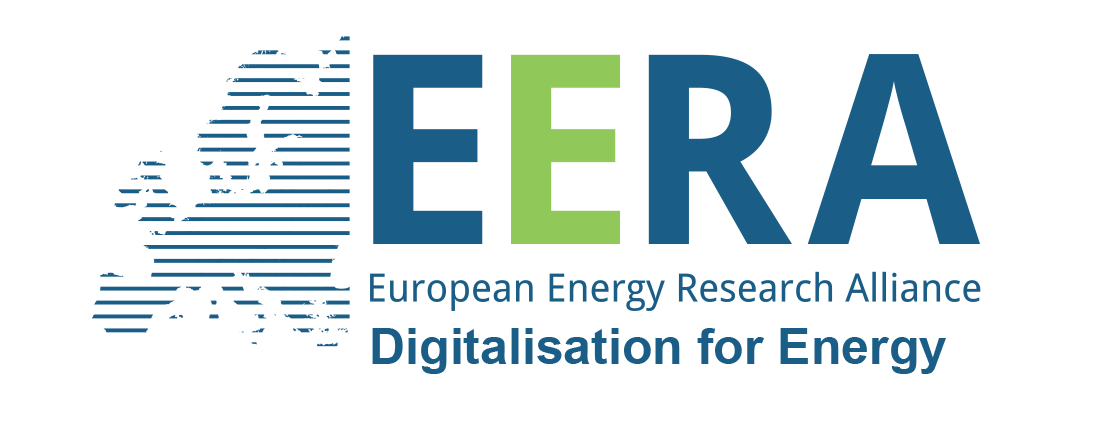 Questionnaire for the integration of a new EERA ongoing SPThank you for contacting us on behalf of an ongoing EERA JP/SP. Please answer the following questions1.- What is your name?2.- What is your e-mail address?3.- Which is your EERA JP?4.- Which SP belonging to your JP is requested to be integrated in the tJP DfE? Might be more than one, they should be merged in just one SP representing in the tJP DfE all the efforts on digitalization carried out at your JP. Please, provide a name for the new SP participating in the tJP DfE5.- According to the tJP DfE SRIA, a new subsection referring to your SP should be included in the document. Using as an example the SRIA uploaded in the tJP DfE at https://www.eera-set.eu/research/joint-programmes.html, please upload a document describing the following sections (do not worry about the format): Brief introduction – Background – Objective (potentially with a breakdown in Tasks) - Identified topics and expected output (this is a table with the following columns: Topic; Expected output; By; Expected deliverables) – Contacts (this is a table with the following columns: Company name; Contact person; Postal address; Country; E-mail; Telephone)Once you have already filled the questionnaire, please email it to the JP Coordinator and the EERA contact (coordinates available at the tJP DfE website)